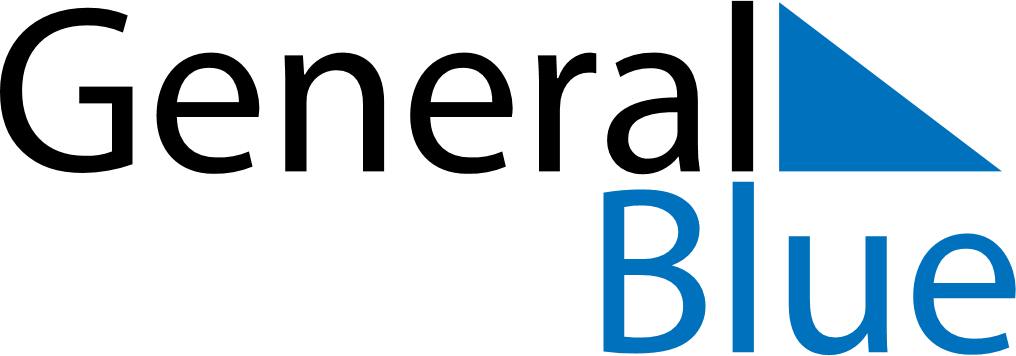 September 2025September 2025September 2025NicaraguaNicaraguaMondayTuesdayWednesdayThursdayFridaySaturdaySunday1234567891011121314Battle of San Jacinto15161718192021Independence Day222324252627282930